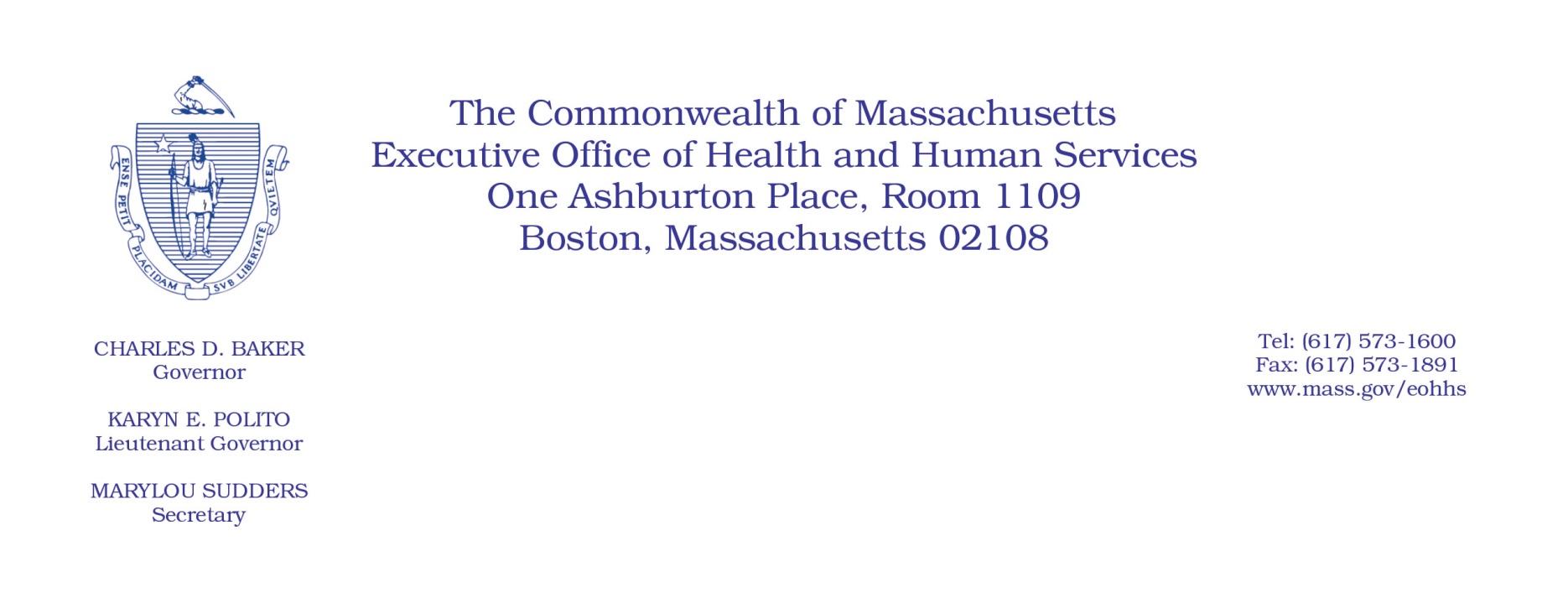 Administrative Bulletin 19-15114.1 CMR 41.00: Rates of Payment for Services Provided toIndustrial Accident Patients by HospitalsEffective July 1, 2019Publication of Payment on Account Factors (PAFs) for Hospital ServicesThe Executive Office of Health and Human Services (EOHHS), pursuant to 114.1 CMR 41.05(1) and (3) and in accordance with Section 123 of Chapter 224 of the Acts of 2012, is publishing the Payment on Account Factors (PAFs) for acute and nonacute hospital services rendered to industrial accident patients. The PAF was computed using data from each hospital’s most recent complete fiscal year. The application of the PAF to all billed charges payable pursuant to 114.1 CMR 41.00 results in the payment of the average percentage of charges paid by the private sector to each hospital for its services. This payment calculation is deemed to meet the test of reasonable cost of medical services prescribed by M.G.L. c. 152, the Workers’ Compensation Act. No lesser amount will be paid unless agreed to by the provider, insurer, and employer.Provided below are the PAFs for acute and nonacute hospital services rendered on or after
July 1, 2019.Acute HospitalsPAFAnna Jaques Hospital55.36%Athol Memorial Hospital32.89%Baystate Franklin Medical Center48.52%Baystate Medical Center54.80%Baystate Noble Hospital41.98%Baystate Wing Hospital45.35%Berkshire Medical Center65.36%Beth Israel Deaconess Hospital - Milton46.56%Beth Israel Deaconess Hospital - Needham55.83%Beth Israel Deaconess Hospital - Plymouth50.66%Beth Israel Deaconess Medical Center57.99%Boston Medical Center35.77%Brigham and Women's Faulkner Hospital43.75%Brigham and Women's Hospital43.28%Cambridge Health Alliance50.76%Cape Cod Hospital65.18%Cooley Dickinson Hospital54.33%Dana-Farber Cancer Institute38.40%Emerson Hospital46.85%Fairview Hospital69.62%Falmouth Hospital65.81%Harrington Memorial Hospital34.18%Heywood Hospital47.16%Holyoke Medical Center48.09%Lahey Health - Winchester Hospital57.79%Lahey Hospital and Medical Center54.42%Lawrence General Hospital42.71%Lowell General Hospital48.00%Marlborough Hospital - A member of the UMass Memorial Health Center29.58%Martha's Vineyard Hospital65.17%Massachusetts Eye and Ear Infirmary46.01%Massachusetts General Hospital43.96%MelroseWakefield Healthcare52.86%Mercy Medical Center57.50%MetroWest Medical Center36.00%Milford Regional Medical Center51.74%Morton Hospital - A Steward Family Hospital Inc.69.71%Mount Auburn Hospital62.12%Nantucket Cottage Hospital75.38%Nashoba Valley Medical Center - A Steward Family Hospital Inc.41.49%New England Baptist Hospital57.99%Newton-Wellesley Hospital43.10%North Shore Medical Center46.03%Northeast Hospital51.72%Saint Vincent Hospital41.21%Signature Healthcare Brockton Hospital41.35%South Shore Hospital57.17%Southcoast Hospitals Group50.75%Steward Carney Hospital Inc.63.90%Steward Good Samaritan Medical Center66.63%Steward Holy Family Hospital Inc.61.24%Steward Norwood Hospital Inc.64.14%Steward Saint Anne's Hospital Inc.52.98%Steward St. Elizabeth's Medical Center76.36%Sturdy Memorial Hospital73.69%Tufts Medical Center46.00%UMass Memorial HealthAlliance - Clinton Hospital (Previously HealthAlliance Hospital)33.71%UMass Memorial Medical Center39.31%Acute Hospital Median PAF forOut-of-State and New Hospitals50.75%Nonacute HospitalsPAFCurahealth StoughtonMedianFairlawn Rehabilitation Hospital53.49%HealthSouth Braintree Rehabilitation Hospital43.47%HealthSouth New England Rehabilitation Hospital54.05%HealthSouth Rehabilitation Hospital of Western Massachusetts51.21%McLean Hospital49.18%Spaulding Hospital Cambridge49.54%Spaulding Rehabilitation Hospital - Cape Cod48.61%Spaulding Rehabilitation Hospital45.14%Vibra Hospital of Western MassachusettsMedianWhittier Rehab Hospital Bradford37.85%Whittier Rehab Hospital Westborough33.23%Nonacute Hospital Median PAF forOut-of-State and New Hospitals48.90%